SituationIm Rahmen Ihrer Ausbildung zur Automobilkauffrau/zum Automobilkaufmann sind Sie aktuell in der Buchhaltung im Autohaus Fahrgut e. K. eingesetzt. Nach Beendigung der Inventur im Autohaus Fahrgut e. K. zum Geschäftsjahresende werden Ihnen die ermittelten Inventurwerte zur weiteren Bearbeitung vorgelegt. 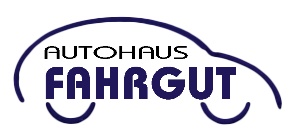 AuftragErstellen Sie das Inventar unter Berücksichtigung der internen Notiz.LösungshinweisDatenkranzInterne NotizDie Inventur erfasste folgende Inventurbestände:AnlagekarteBuchwerte Grundstücke und Bauten, Forscherstr. 123Grundstück 		120.000,00 EURBetriebsgebäude 	261.250,00 EURAusstellungshalle 	112.750,00 EURS-Bank30.12.20xxAktuelle Auskunft über DarlehenstilgungSehr geehrte Damen und Herren, von dem am 03.07.20xx aufgenommenen Darlehen in Höhe von 900.000 € sind bereits 300.000 € getilgt. Somit sind noch 	600.000 €
zuzüglich Zinsen an uns zurückzubezahlen. Rückzahlungsraten und Zinssatz entnehmen Sie bitte dem Darlehensvertrag vom 03.07.20xx. 
Mit freundlichen Grüßen
Joseph HuberKreditsachbearbeiter/FirmenkundenS-Bank AGDorfstr. 20, 78224 SingenTel.: (07731) 2049 - 99, Fax: (07731) 2049 – 89Didaktisch-methodische HinweiseAuszug aus der Zielanalyse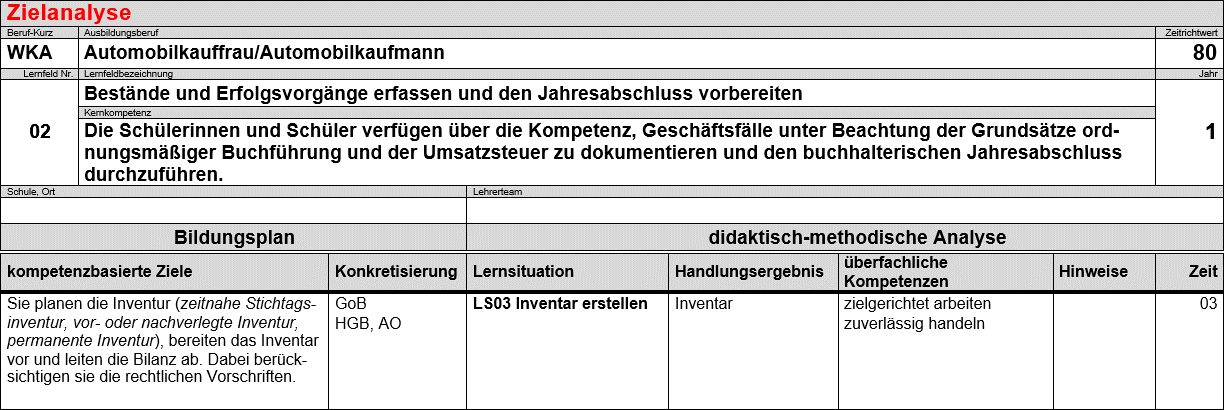 Phasen der vollständigen Handlung Hinweis: 	Lernstärkeren Schülerinnen und Schülern kann das unvollständige Inventar vorenthalten werden.WKA-LF02-LS03Inventar erstellenA. VermögenEinzelwerte EURGesamtwerte EURAnlagevermögenAnlagevermögenGrundstücke und GebäudeGegenstände, die dem 
Unternehmen langfristig dienenbilden die Grundlage für die BetriebsbereitschaftGliederung nach Nutzungsdauer      Grundstück 120.000,00Gegenstände, die dem 
Unternehmen langfristig dienenbilden die Grundlage für die BetriebsbereitschaftGliederung nach Nutzungsdauer      Gebäude und Halle374.000,00494.000,00Gegenstände, die dem 
Unternehmen langfristig dienenbilden die Grundlage für die BetriebsbereitschaftGliederung nach Nutzungsdauer Maschinen und techn. AnlagenGegenstände, die dem 
Unternehmen langfristig dienenbilden die Grundlage für die BetriebsbereitschaftGliederung nach Nutzungsdauer      Hebebühne 1.699,00Gegenstände, die dem 
Unternehmen langfristig dienenbilden die Grundlage für die BetriebsbereitschaftGliederung nach Nutzungsdauer     Werkstatteinrichtung125.000,00126.699,00Gegenstände, die dem 
Unternehmen langfristig dienenbilden die Grundlage für die BetriebsbereitschaftGliederung nach Nutzungsdauer Betriebs- und GeschäftsausstattungGegenstände, die dem 
Unternehmen langfristig dienenbilden die Grundlage für die BetriebsbereitschaftGliederung nach Nutzungsdauer     Büromöbel55.000,00Gegenstände, die dem 
Unternehmen langfristig dienenbilden die Grundlage für die BetriebsbereitschaftGliederung nach Nutzungsdauer     Verkaufstresen23.800,0078.800,00Gegenstände, die dem 
Unternehmen langfristig dienenbilden die Grundlage für die BetriebsbereitschaftGliederung nach Nutzungsdauer FuhrparkGegenstände, die dem 
Unternehmen langfristig dienenbilden die Grundlage für die BetriebsbereitschaftGliederung nach Nutzungsdauer     Abschleppwagen35.900,0035.900,00Gegenstände, die dem 
Unternehmen langfristig dienenbilden die Grundlage für die BetriebsbereitschaftGliederung nach Nutzungsdauer UmlaufvermögenUmlaufvermögenWarenGegenstände, die sich durch die Geschäftstätigkeit laufend verändernGliederung nach Liquidität     Neufahrzeuge 144.730,00Gegenstände, die sich durch die Geschäftstätigkeit laufend verändernGliederung nach Liquidität    Gebrauchtfahrzeuge 87.560,00Gegenstände, die sich durch die Geschäftstätigkeit laufend verändernGliederung nach Liquidität    Ersatzteile und Zubehör20.344,90252.634,90Gegenstände, die sich durch die Geschäftstätigkeit laufend verändernGliederung nach LiquiditätForderungen aus LLGegenstände, die sich durch die Geschäftstätigkeit laufend verändernGliederung nach Liquidität    Schulz GmbH26.200,00Gegenstände, die sich durch die Geschäftstätigkeit laufend verändernGliederung nach Liquidität    Hansi Maier5.400,00Gegenstände, die sich durch die Geschäftstätigkeit laufend verändernGliederung nach Liquidität    Peter Straub12.970,0044.570,00Gegenstände, die sich durch die Geschäftstätigkeit laufend verändernGliederung nach LiquiditätKassenbestand1.753,021.753,02Gegenstände, die sich durch die Geschäftstätigkeit laufend verändernGliederung nach LiquiditätBankguthaben 91.599,5391.599,53Gegenstände, die sich durch die Geschäftstätigkeit laufend verändernGliederung nach LiquiditätSumme des Vermögens 1.125.956,45B. SchuldenSchuldenLangfristige SchuldenVerbindlichkeiten bzw. Fremdkapital
Gliederung nach abnehmender LaufzeitDarlehen P-Bank AG600.000,00600.000,00Verbindlichkeiten bzw. Fremdkapital
Gliederung nach abnehmender LaufzeitKurzfristige SchuldenVerbindlichkeiten bzw. Fremdkapital
Gliederung nach abnehmender LaufzeitAutoland AG 18.500,00Verbindlichkeiten bzw. Fremdkapital
Gliederung nach abnehmender LaufzeitAutoteile GmbH & Co 1.520,00Verbindlichkeiten bzw. Fremdkapital
Gliederung nach abnehmender LaufzeitReifenmarkt GmbH  990,0021.010,00Verbindlichkeiten bzw. Fremdkapital
Gliederung nach abnehmender LaufzeitSumme der Schulden621.010,00Verbindlichkeiten bzw. Fremdkapital
Gliederung nach abnehmender LaufzeitC. Ermittlung des Eigenkapitals Eigenkapital  Summe des Vermögens 1.125.956,45Mittel, die von den Eigentümern aufgebracht wurden und ihnen zustehen- Summe der Schulden621.010,00Mittel, die von den Eigentümern aufgebracht wurden und ihnen zustehen= Eigenkapital/Reinvermögen504.946,45Mittel, die von den Eigentümern aufgebracht wurden und ihnen zustehenAnlagekarteAnlagekarteAnlagekarteAnlagekarteAnlagekarteBezeichnung:AbschleppwagenInventarnummer27 240Hersteller:Fahrzeugtechnik GmbHNutzungsdauerBaujahr:20xxin Jahren:9Abschreibungs-RechnungR123xx/20xxmethode:linearBuchwert 31.12.xx:35.900,00 €Tag der Anschaffung:12.01.20xxAnlagekarteAnlagekarteAnlagekarteAnlagekarteBezeichnung:BüromöbelInventarnummer27 544Hersteller:Bürofein & Co. KGNutzungsdauerBaujahr:20xxin Jahren:13Abschreibungs-RechnungR153xx/20xxmethode:linearBuchwert 31.12.xx55.000,00 €Tag der Anschaffung:02.07.20xxAnlagekarteAnlagekarteAnlagekarteAnlagekarteBezeichnung:Kfz Hebebühne 4200kgInventarnummer27 543Hersteller:Feinmechnik-Werke GmbHNutzungsdauerBaujahr:20xxin Jahren:15Abschreibungs-Rechnung R243xx/20xxmethode:linearBuchwert 31.12.xx:1.699,00 €Tag der Anschaffung:12.09.20xxAnlagekarteAnlagekarteAnlagekarteAnlagekarteBezeichnung:Verkaufstresen Inventarnummer25 540Hersteller:Bürofein & Co. KGNutzungsdauerBaujahr:20xxin Jahren:10Abschreibungs-Rechnung R289xx/20xxmethode:linearBuchwert 31.12.xx:23.800,00 €Tag der Anschaffung:12.01.20xxAnlagekarteAnlagekarteAnlagekarteAnlagekarteBezeichnung:WerkstatteinrichtungInventarnummer17 540Hersteller:KFZ-ProfishopNutzungsdauerBaujahr:20xxin Jahren:14Abschreibungs-Rechnung R143xx/20xxmethode:linearBuchwert 31.12.xx:125.000,00 €Tag der Anschaffung:12.01.20xxKontoauszug31.12.20xx ./  12:22 UhrKontoauszug31.12.20xx ./  12:22 UhrKontoauszug31.12.20xx ./  12:22 UhrNummer 25     Konto 58734    Seite 1/1Nummer 25     Konto 58734    Seite 1/1Bu. TagWertBu. Nr.VorgangZusatzinformationBetrag €29.12.29.12.9966ER Müller GmbHGutschrift für Reparatur R12345 abzüglich 3 % Skonto+ 1.354,4030.12.30.12.8897AR Versicherung AGLastschrift Versicherungen-  6.693,00----------------------------------------------------------------Kontokorrentkredit    EUR   50.000,00Kontokorrentkredit    EUR   50.000,00Kontokorrentkredit    EUR   50.000,00alter Kontostand        EUR+ 96.938,13neuer Kontostand      EUR+ 91.599,53----------------------------------------------------------------Autohaus Fahrgut e. K.Tel.: 07731 5875     FAX: 0/5879Autohaus Fahrgut e. K.Tel.: 07731 5875     FAX: 0/5879Autohaus Fahrgut e. K.Tel.: 07731 5875     FAX: 0/5879S-BANKBargeldzählliste          vom: 31.12.20xxBargeldzählliste          vom: 31.12.20xxBargeldzählliste          vom: 31.12.20xxBargeldzählliste          vom: 31.12.20xxBargeldzählliste          vom: 31.12.20xxBargeldzählliste          vom: 31.12.20xxGeldsorteAnzahlGesamtwertGesamtwertSummeEUREURCentEUR, CentScheine500,001500500,00Scheine200,003600600,00Scheine100,002200200,00Scheine50,005250250,00Scheine20,005100100,00Scheine10,0044040,00Scheine5,0084040,00Münzen2,0081616,00Münzen1,00333,00Münzen0,50422,00Münzen0,20810,601,60Münzen0,1020,200,20Münzen0,0520,100,10Münzen0,0230,060,06Münzen0,0160,060,06gezählter Bargeldbestand insgesamtgezählter Bargeldbestand insgesamtgezählter Bargeldbestand insgesamtgezählter Bargeldbestand insgesamtgezählter Bargeldbestand insgesamt1.753,02Datum, 31.12.20xx; Unterschrift: Hansi BucherhalterDatum, 31.12.20xx; Unterschrift: Hansi BucherhalterDatum, 31.12.20xx; Unterschrift: Hansi BucherhalterDatum, 31.12.20xx; Unterschrift: Hansi BucherhalterDatum, 31.12.20xx; Unterschrift: Hansi BucherhalterDatum, 31.12.20xx; Unterschrift: Hansi BucherhalterInventurlisteInventurlisteAutohaus Fahrgut e.K.Autohaus Fahrgut e.K.31.12.20xxArt.-Nr.BezeichnungEinzelpreisAnzahlWertErsatzteile und ZubehörErsatzteile und Zubehör1000040Anhängerkupplung233,00 €4932,00 €1000041Auspuffkrümmer145,00 €3435,00 €1000042Auspuffrohr27,00 €7189,00 €1000043Batterie 44 Ah, 360A44,70 €5223,50 €1000044Batterie 60 Ah, 480A64,80 €8518,40 €1000045Bremssattel hinten230,00 €3690,00 €1000047Bremsscheiben hinten115,00 €5575,00 €1000048Bremsscheiben vorne120,00 €5600,00 €1000049Dachantenne12,00 €224,00 €1000050Endschalldämpfer267,00 €41.068,00 €1000051Fahrerspiegel69,00 €2138,00 €1000052Halogenfrontscheinwerfer 200,00 €2400,00 €1000055Kotflügel vorne links78,20 €178,20 €1000056Kotflügel vorne rechts78,20 €178,20 €1000057Kupplungsscheibe612,00 €84.896,00 €1000058Lichtmaschine612,00 €42.448,00 €1000059Luftfilter15,40 €24369,60 €1000060Marderschreck112,00 €2224,00 €1000061Motor-Antenne78,00 €6468,00 €1000062Stoßfänger hinten67,00 €3201,00 €1000063Stoßfänger vorne412,00 €41.648,00 €1000064Wasserpumpe48,00 €6288,00 €1000065Windschutzscheibe278,00 €2556,00 €1000066Winterkomplettrad123,00 €242.952,00 €1000067Zündkabel35,00 €4140,00 €1000068Zündkerzenset (4 Stück)8,20 €25205,00 €Gesamt20.344,90 €InventurlisteAutohaus Fahrgut e. K.31.12.20xx.Neufahrzeuge laut Anlagenliste D144.730,00 €Gebrauchtfahrzeuge laut Anlagenliste E87.560,00 €Kreditoren (unbezahlte erhaltene Rechnungen)Kreditoren (unbezahlte erhaltene Rechnungen)Kreditoren (unbezahlte erhaltene Rechnungen)Kreditoren (unbezahlte erhaltene Rechnungen)Kreditoren (unbezahlte erhaltene Rechnungen)Firmenname:Autohaus Fahrgut e. K.Autohaus Fahrgut e. K.Autohaus Fahrgut e. K.Abschluss per:31.12.20xx(1) Lieferant(1) Lieferant(2) Art der fakturierten Leistung(2) Art der fakturierten Leistung(3) Konto(4) Rg-Datum(5)USt  (6)Rg.-Betrag inkl. UStOlympia AGOlympia AGNeuwagenlieferungenNeuwagenlieferungen3xxx12.12.19 % 18.500,00Autoteile GmbH & CoAutoteile GmbH & CoMotoröleMotoröle3xxx30.11.19 % 1.520,00Reifenmarkt GmbHReifenmarkt GmbHWinterreifenWinterreifen3xxx01.12.19 %  990,00Debitoren  (offene gestellte Rechnungen)Debitoren  (offene gestellte Rechnungen)Debitoren  (offene gestellte Rechnungen)Debitoren  (offene gestellte Rechnungen)Firmenname:Autohaus Fahrgut e. K.Autohaus Fahrgut e. K.Autohaus Fahrgut e. K.Abschluss per:31.12.20xx(1) Kundenname(1) Kundenname(2) Art der fakturierten Leistung(2) Art der fakturierten Leistung(3) Ertragskonto(4) Rg-Datum(5)USt (6) Rg.-Betrag inkl. UStSchulz GmbHSchulz GmbHNeuwagenlieferungNeuwagenlieferung8xxx15.12.19 %26.200,00Hansi MaierHansi MaierGebrauchtwagenverkaufGebrauchtwagenverkauf8xxx10.12.19 %5.400,00Peter StraubPeter StraubUnfallreparaturUnfallreparatur8xxx07.12.19 %12.970,00HandlungsphaseHinweise zur UmsetzungInformierenAls Auszubildende sind die Schülerinnen und Schüler in der Buchhaltung eingesetzt und analysieren die Aufgabenstellung.PlanenZiel: Erstellen des Inventars mithilfe der VorlageDie Schülerinnen und Schüler analysieren die verschiedenen Inventurbestände und strukturieren die Informationen.Methode: PartnerarbeitEntscheidenDie Schülerinnen und Schüler informieren sich über die wesentlichen Begriffe (Anlage- und Umlaufvermögen, Schulden, Eigenkapital) und den Aufbau des Inventars.AusführenDie Schüler werden exemplarisch mit den Inventurbeständen der durchgeführten Inventur zum Jahresabschluss konfrontiert. Sie erarbeiten und vermerken die wesentlichen Begriffe und den Aufbau des Inventars auf dem vorstrukturierten Arbeitsblatt.Sie ordnen die Inventurbestände zu.Sie ermitteln das Eigenkapital.KontrollierenIm Klassenverband werden die Lösungen zu den Arbeitsaufträgen zusammen-getragen und diskutiert. Die wesentlichen Ergebnisse werden auf dem Arbeitsblatt oder an der Tafel schriftlich fixiert.BewertenBei der Bewertung wird geprüft, ob die Vorlagen richtig ausgefüllt wurden. Probleme bei der Informationsgewinnung werden diskutiert.